МІНІСТЕРСТВО ОСВІТИ І НАУКИ УКРАЇНИХАРКІВСЬКИЙ НАЦІОНАЛЬНИЙ УНІВЕРСИТЕТМІСЬКОГО ГОСПОДАРСТВА імені О.М. БЕКЕТОВАРОБОЧИЙ ЗОШИТз дисципліниНАРИСНА ГЕОМЕТРІЯ1 ЗМІСТОВИЙ МОДУЛЬ. ПРЯМОКУТНІ ПРОЕКЦІЇ«ТІНІ В ОРТОГОНАЛЬНИХ ПРОЕКЦІЯХ».(для студентів 1 курсу напряму 6.060102 – Архітектура)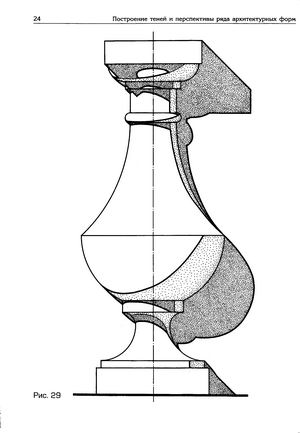 Харків – ХНУМГ – 2015Робочий зошит з дисципліни: «Нарисна геометрія», 1 змістовий модуль. Прямокутні проекції. «Тіні в ортогональних проекціях», для самостійної роботи студентів 1 курсу напряму 6.060102 – Архітектура / Укл.: В. С. Коваленко, О. Ю. Усачова. – Х.: ХНУМГ ім. О.М. Бекетова, 2015. – 80 с.Укладачі: ст. пр. Коваленко В.С.       доц. О. Ю. УсачоваРецензент: доц., канд. арх. М. А. ВотіновРекомендовано кафедрою «Основ архітектурного проектування і рисунку», протокол № 3 від 12 листопада 2014 р.